TEST Ecole de Nage - Saison 2020-2021    date du test: ___ /___/2020 SVP ECRIRE EN MAJUSCULES BIEN LISIBLE MERCI BEAUCOUPNOM et PRÉNOM: ___________________________________	            DATE DE NAISSANCE:    _____/_____/20____NOM ET PRÉNOM du responsable légal: _________________________________________ADRESSE POSTALE: ________________________________________________      Code Postal: _____________        COMMUNE:   _____________________                                                                     N° TELEPHONE (portable): _______________________________________ADRESSE MAIL: ______________________________________TEST Ecole de Nage - Saison 2020-2021  date du test: ___ /___/2020SVP ECRIRE EN MAJUSCULES BIEN LISIBLE MERCI BEAUCOUPNOM et PRÉNOM: ___________________________________	            DATE DE NAISSANCE:    _____/_____/20____NOM ET PRÉNOM du responsable légal: _________________________________________ADRESSE POSTALE: ________________________________________________      Code Postal: _____________        COMMUNE:   _____________________                                                                     N° TELEPHONE (portable): _______________________________________ADRESSE MAIL: __________________________________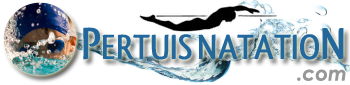 Association de type " loi du 1er juillet 1901"Déclarée le 25 juin 1993Parue au journal officiel n° 29 du 21 juillet 1993N° de passageréservé au clubNIVEAU / GROUPECadre réservé à l’éducateur faisant passer le testAssociation de type " loi du 1er juillet 1901"Déclarée le 25 juin 1993Parue au journal officiel n° 29 du 21 juillet 1993N° de passageréservé au clubNIVEAU / GROUPECadre réservé à l’éducateur faisant passer le test